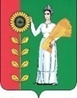 ПОСТАНОВЛЕНИЕАдминистрации сельского поселения Богородицкий  сельсоветДобринского муниципального района Липецкой области13.04.2020                            ж.д.ст.Плавица                        №39О внесении изменения в постановлениеадминистрации сельского поселенияБогородицкий сельсовет от 27 марта 2020 года                                                                             № 34 «О дополнительных мерах по защите населения                                                                 в связи с угрозой распространения новой                                               коронавирусной инфекции (2019-пСоV) в сельском                                          поселении Богородицкий сельсовет Добринского   муниципального района Липецкой области»            Администрация сельского поселения Богородицкий сельсовет постановляет:            Внести в постановление администрации сельского поселения Богородицкий сельсовет от 27 марта 2020 года  № 34 «О дополнительных мерах по защите населения в связи с угрозой распространения новой коронавирусной инфекции (2019-пСоV) в сельском поселении Богородицкий сельсовет Добринского муниципального района Липецкой области» изменение, изложив постановление в следующей редакции:      В соответствии со статьей 4.1 Федерального закона от 21 декабря 1994 года                     № 68-ФЗ «О защите населения и территорий от чрезвычайных ситуаций природного и техногенного характера», постановлением Правительства Российской Федерации от 30 декабря 2003 года № 794 «О единой государственной системе предупреждения и ликвидации чрезвычайных ситуаций», приказом МЧС России от 22 января                           2013 года № 33 «Об утверждении порядка реализации и отмены дополнительных мер по защите населения и территорий от чрезвычайных ситуаций», распоряжением администрации Липецкой области от 10 марта 2020 года №102-р «О введении режима повышенной готовности на территории Липецкой области», на основании протоколов заседаний рабочей группы Государственного совета Российской Федерации по противодействию распространению новой коронавирусной инфекции, вызванной 2019-nCoV, от 20 марта 2020 года № 4-28-3/20, от 24 марта 2020 года № 4-28-7/20, постановлением администрации Добринского муниципального района № 238 от 06.04.2020г. «О внесении изменения в постановление администрации Добринского муниципального района от 27 марта 2020 года № 227 «О дополнительных мерах по защите  населения в связи с угрозой распространения  новой коронавирусной инфекции (2019-пСоV) в Добринском муниципальном районе», администрация сельского поселения Богородицкий сельсоветПОСТАНОВЛЯЕТ:Принять дополнительные меры по защите населения в связи с угрозой распространения новой коронавирусной инфекции (2019-nCoV):Закрыть для посещения граждан с 28.03.2020г. по 30 апреля 2020 места общедоступных территорий, согласно приложению 1 к настоящему постановлению. При предоставлении муниципальных и иных услуг в администрации сельского поселения Богородицкий сельсовет,  муниципальные и иные услуги, предоставление которых возможно в электронном виде, предоставляются исключительно в электронном виде.                                         1.3. Рекомендовать руководителям организаций, деятельность которых не приостановлена, организовать выдачу справок работникам, обеспечивающим функционирование данных организаций, согласно примерной форме, установленной приложением 2 к настоящему постановлению.1.4. Руководители организаций, деятельность которых непосредственно обеспечивает функционирование организаций, определенных пунктом 4 Указа и рекомендациями Министерства труда и социальной защиты Российской Федерации, размещенными на официальном сайте администрации Липецкой области в информационной телекоммуникационной сети «Интернет», получают разрешение на осуществление деятельности в порядке, установленном приложением 5 к постановлению администрации Добринского муниципального района №238 от 06.04.2020г. «О внесении изменения в постановление администрации Добринского муниципального района от 27 марта 2020 года № 227 «О дополнительных мерах по защите населения в связи с угрозой распространения новой коронавирусной инфекции (2019-пСоV) в Добринском муниципальном районе»2. Старшему специалисту 1 разряда администрации сельского поселения Богородицкий сельсовет Бессоновой Л.В. довести информацию до населения через объявления, разместить настоящее постановление  на официальном сайте сельского поселения Богородицкий сельсовет. 3. Контроль по исполнению настоящего постановления оставляю за собой.Глава администрациисельского поселения Богородицкий  сельсовет                                                                   А.И.ОвчинниковПриложение 1к постановлению администрации сельского поселения Богородицкий сельсоветот 13.04.2020 г.  №  39Места общедоступных территорий,  которые закрыты                                             для посещения граждан         1. «Сквер», детская площадка адрес:  ж.д.ст.Плавица, ул.Строителей, напротив д.№10д.№13.         2.Парк расположенный по адресу: :  ж.д.ст.Плавица, ул.Строителей, д.13А                 за Домом культуры;	3.Стадион и спортивные площадки, расположенных на против спортивного комплекса по адресу: ж.д.ст.Плавица, ул.Строителей д.34        4.Центральная площадь п.Плавица  расположенная у здания администрации сельского поселения;5. Детские площадки, расположенные в поселке ж.д.ст.Плавица ул.Строителей напротив  жилого дома №11, дома№3, дома №2А, дома№ 16,п.Пролетарий ул.Пролетарская 	Приложение 2к постановлению администрации сельского поселения Богородицкий сельсовет от 13.04.2020 г.  №  39Примерная форма справкиСправкаВыдана __________________________________________________________(ФИО работника)в том, что он является работником организации _______________________                                                                                        (наименование организации)юридический адрес _______________________________________________ИНН ____________________________________________________________вид деятельности _________________________________________________график работы ___________________________________________________Деятельность организации осуществляется в период установленных ограничений. Работник следует к месту (от места) осуществления деятельности.Руководитель организации                                              Подпись«Дата».